HymnHe LivesPiano Sheet MusicGuitar Sheet Music
聖歌主活著鋼琴樂譜簡譜吉他樂譜
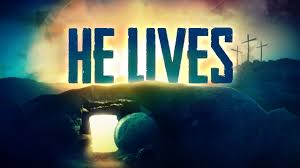 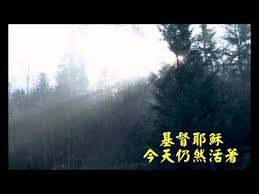 風火網頁 Webpage: https://www.feng-huo.ch/Date: March 13, 2019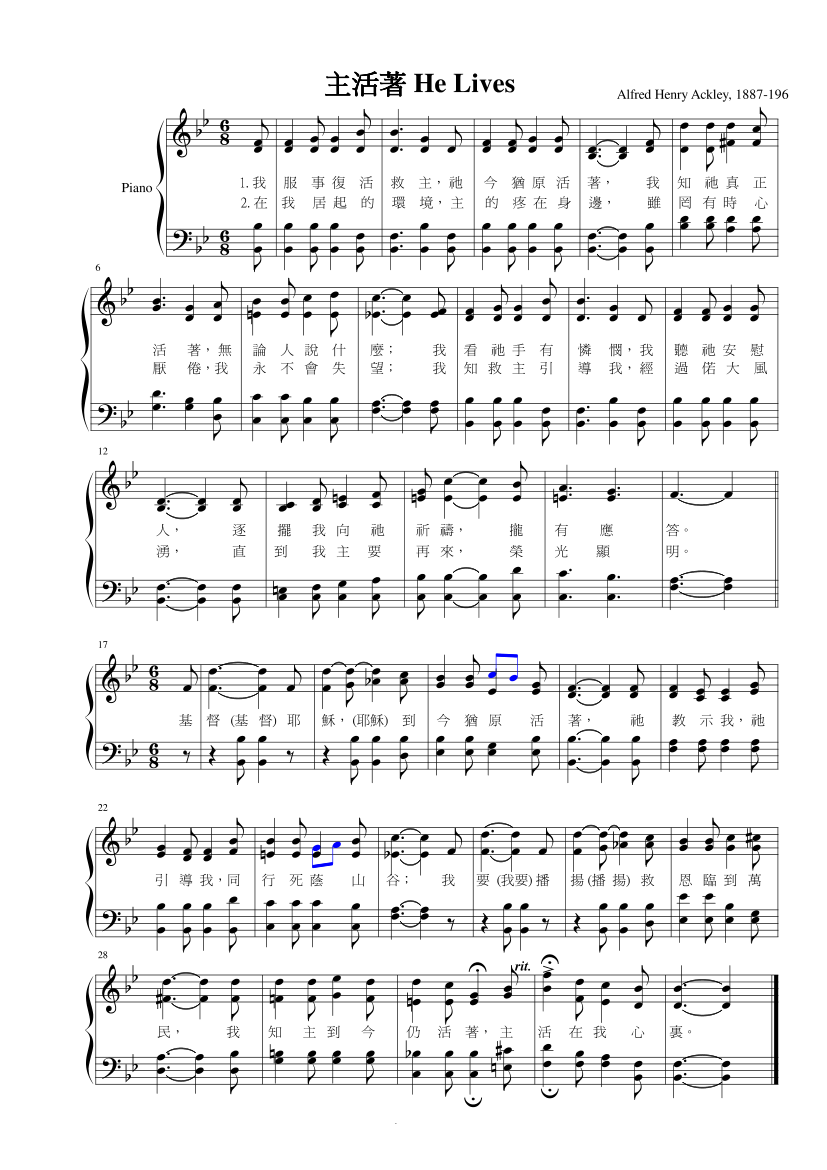 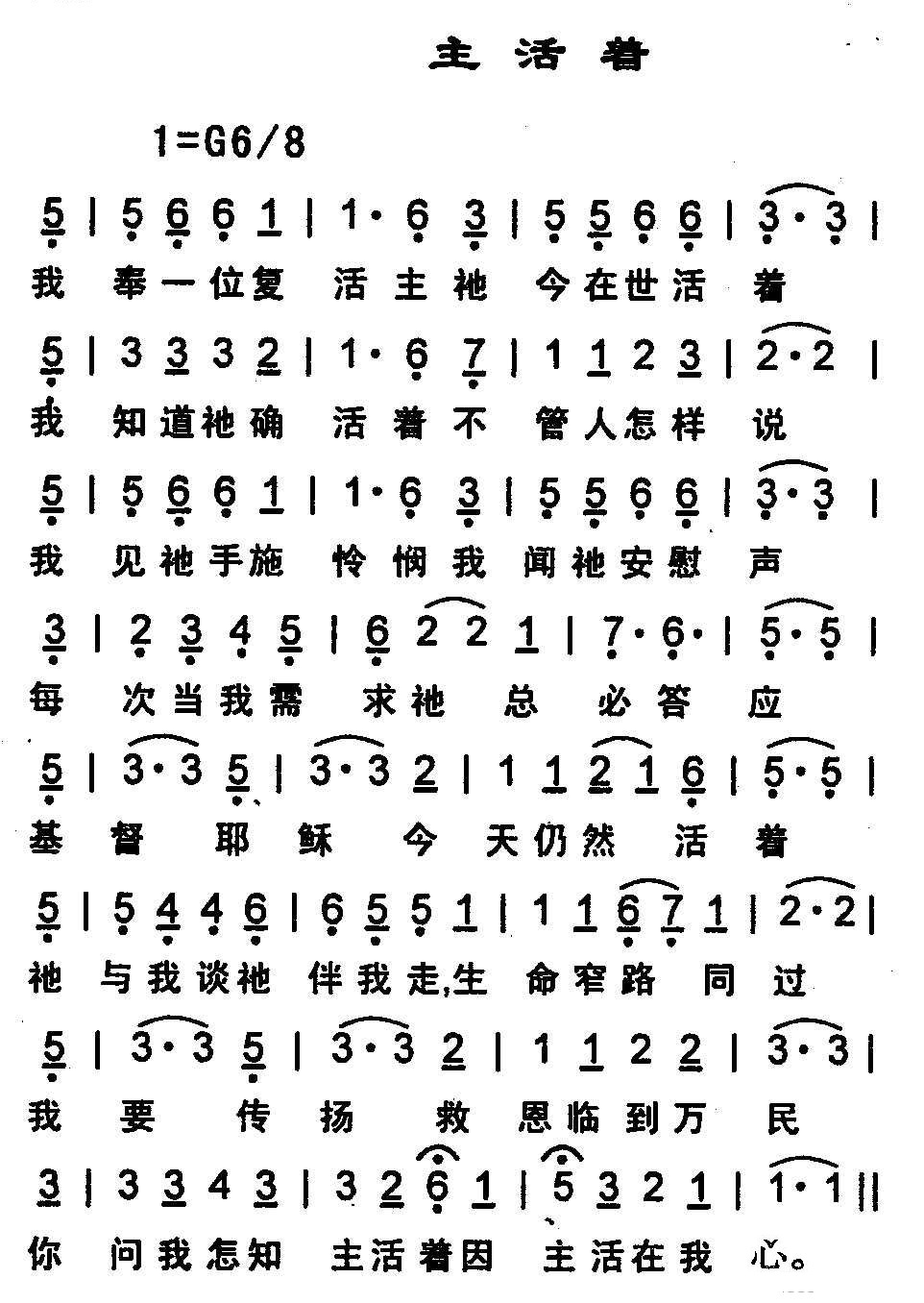 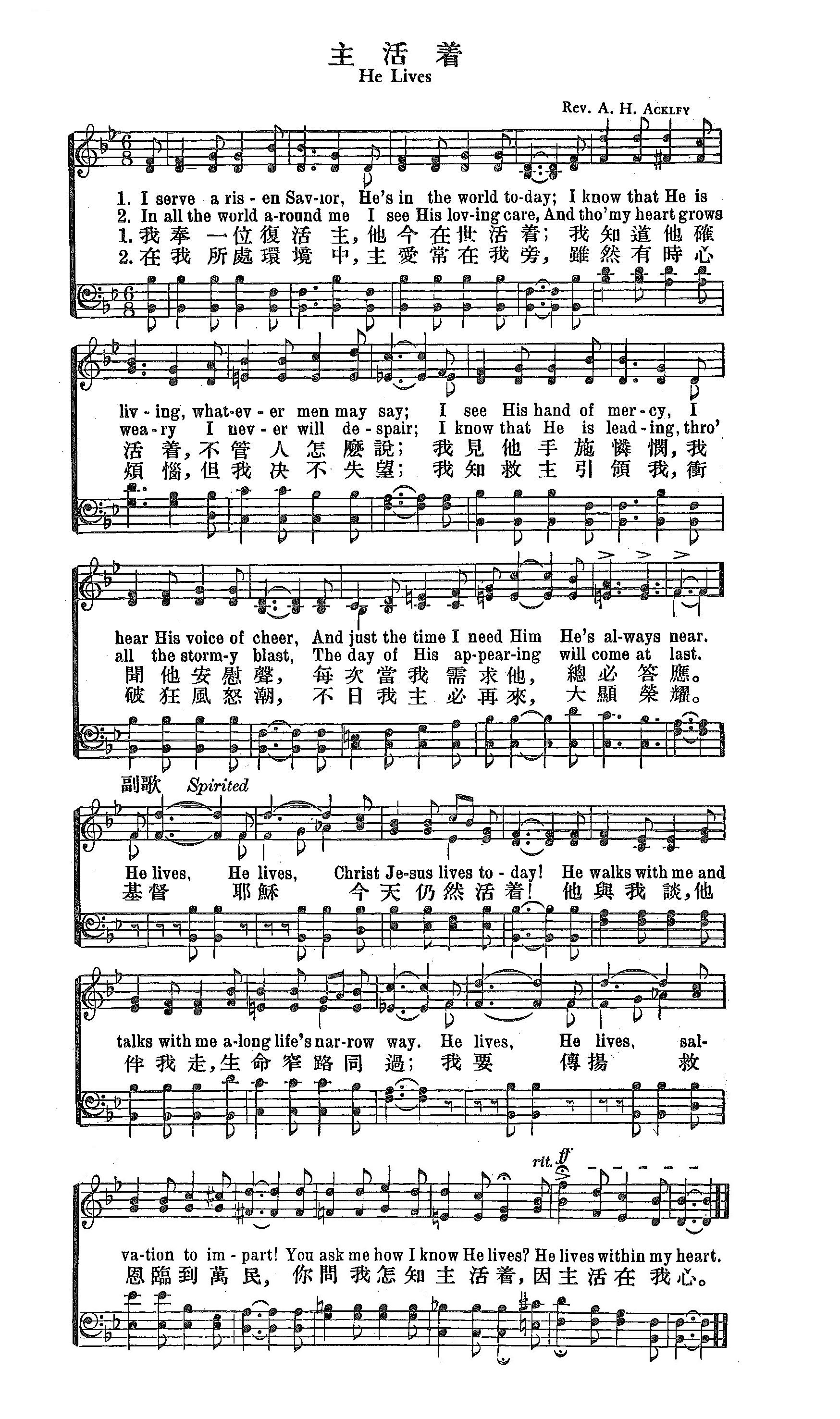 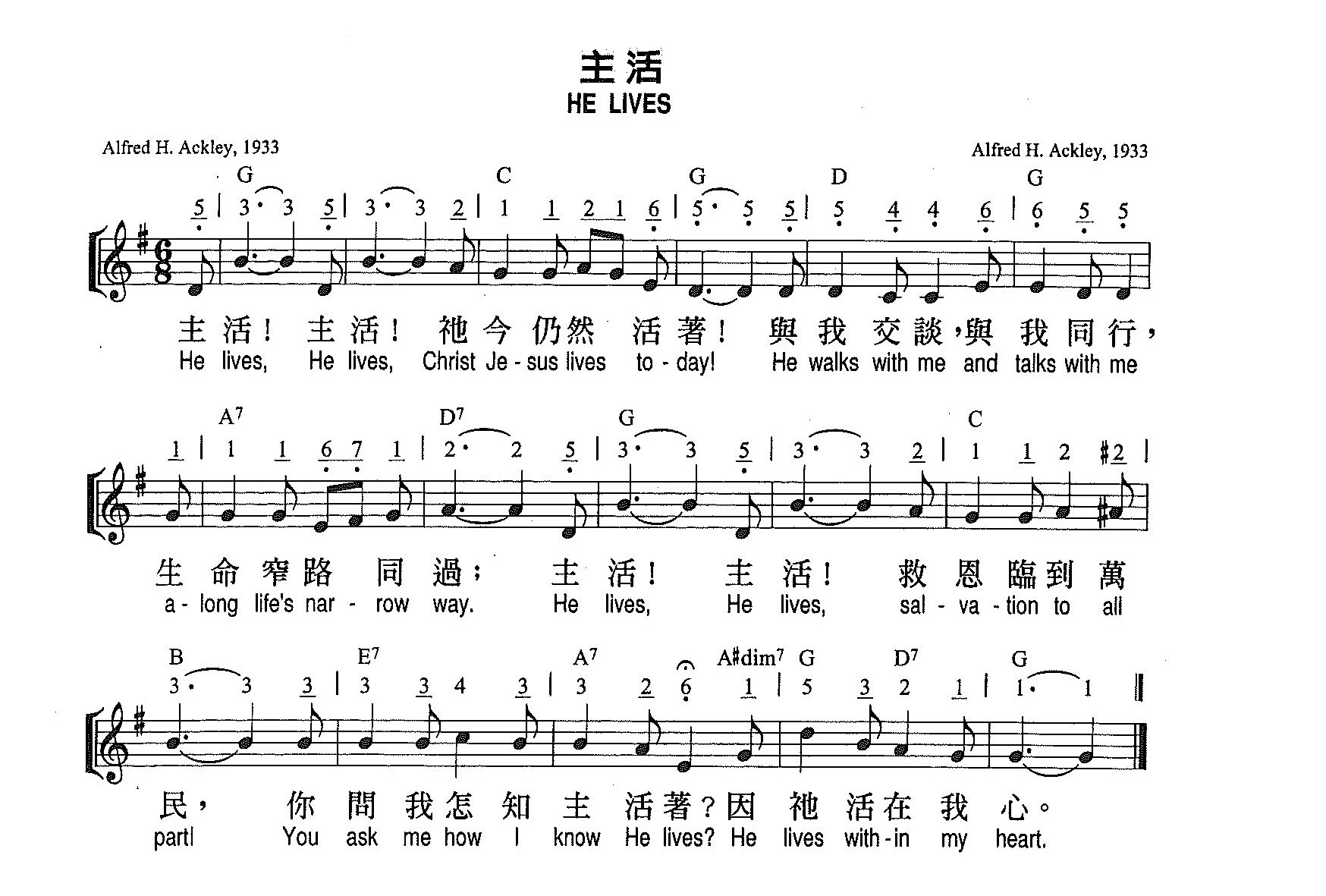 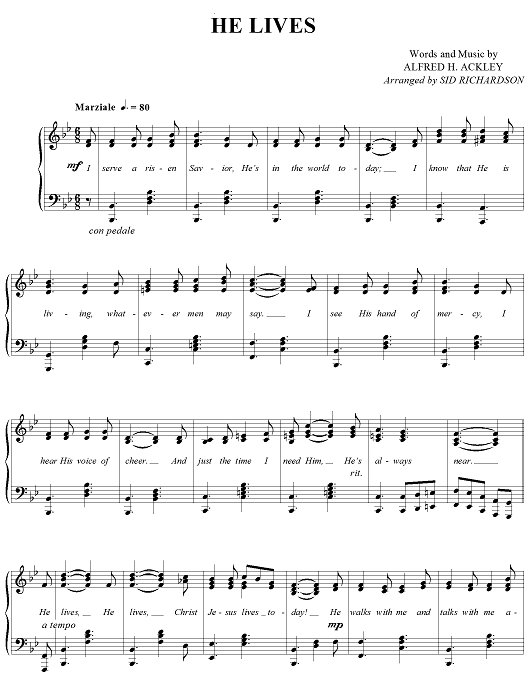 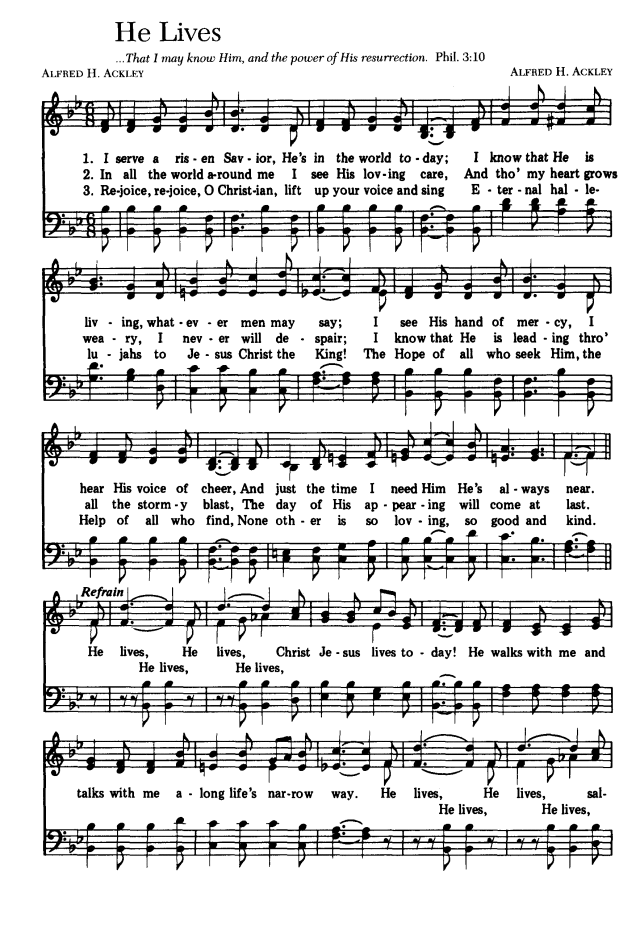 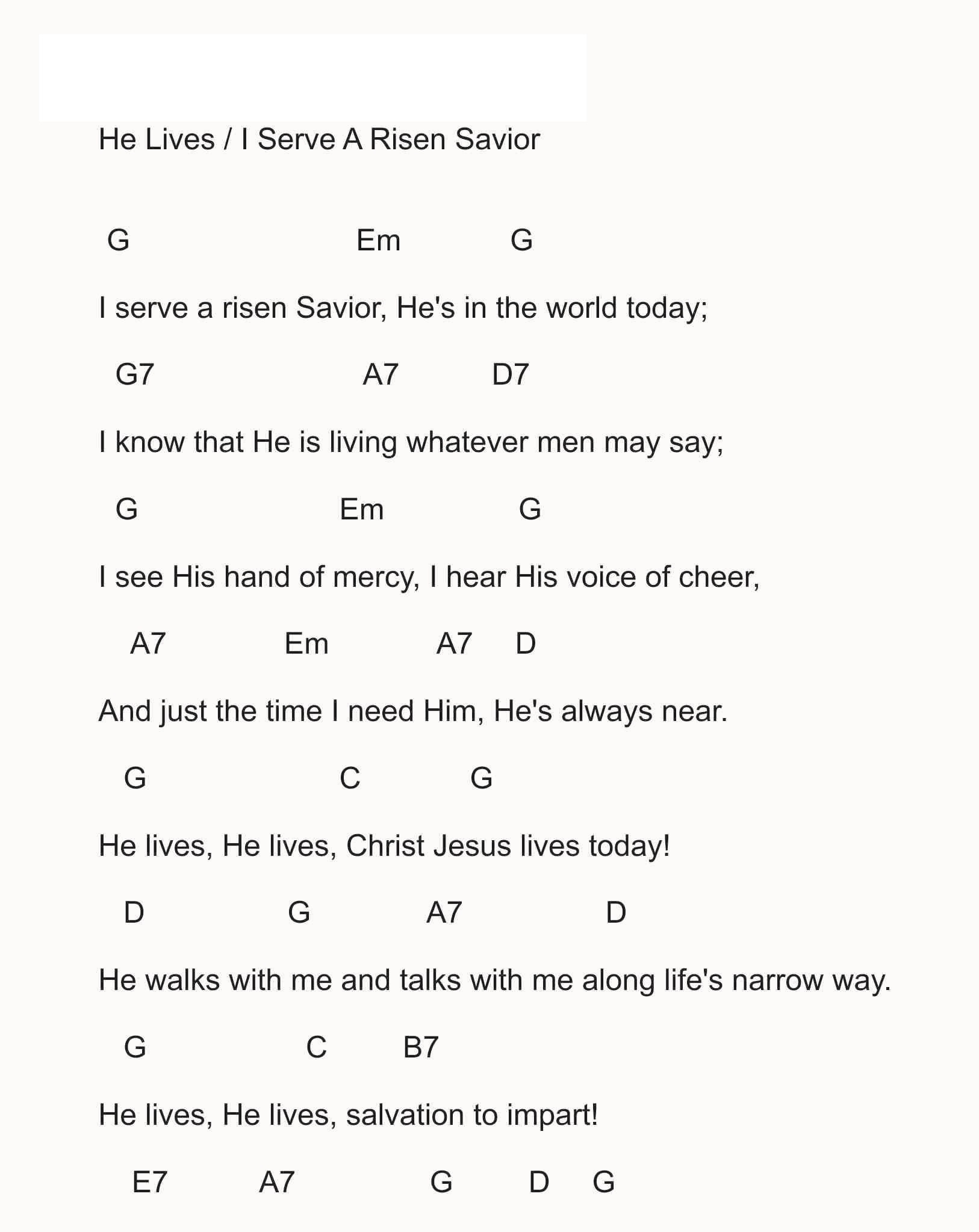 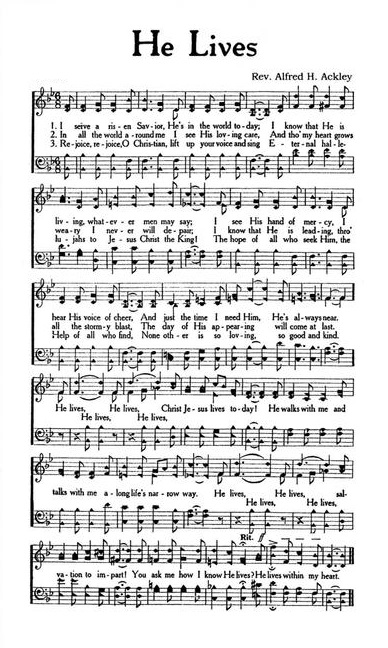 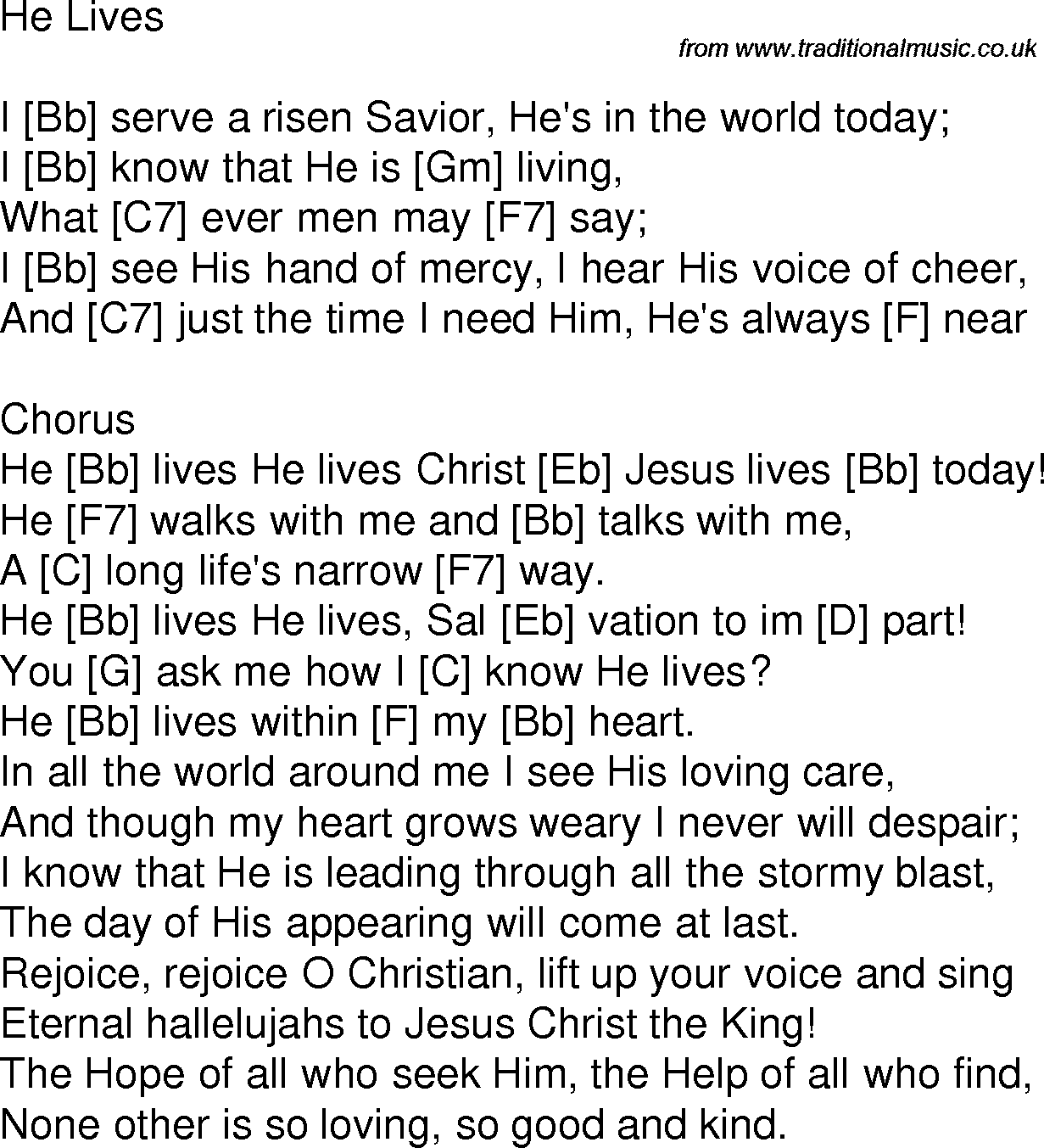 